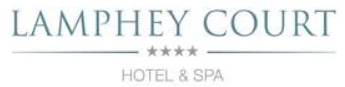 IMPORTANT INFORMATIONTreatments & Spa Days available for over 16’s only
All treatments & packages must be paid (in full) at the time of booking
If you need to cancel, please let us know at least 48 hours before the day you are booked in (your package can be rescheduled to a later date).
Cancellations less than 48 hours before the booking will not be refunded or rescheduled
-Arriving late may potentially cause your treatment to be shortened & you will still be charged the same price
Maximum of 8 adults per session in the Spa facilities
We have lockers that accept a £1 coin and we do not take any responsibility for safety of belongings – valuables should be left at home or in the hotel room
Shoes must be removed before entering the changing rooms and placed in the shoe rack or in a locker. Shoe coverings are available at reception
Please be patient and bare with us, we are working extremely hard to respond to all enquiries as quickly as possible - Please keep an eye on our social media pages for updates
If you are unable to get through to a member of the spa team via telephone, please email spa@lampheycourt.co.uk or message via our social media pages, a member of the team will get back to you.